Dyffryn Clwyd Mission Area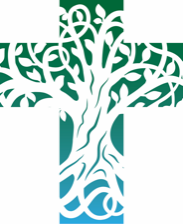 Sunday 1st August 9th Sunday after TrinityPrayers for those in particular need: If you know anyone who would like to be included in our weekly prayer list across our churches – please email the administrator by Thursday lunchtime each week on admin@dyffrynclwyd.co.uk;  We continue to hold in our prayers, those who are sick or in particular need especially: Merion; Frank; Mari; Casandra; Eirlys; Pat, May; Briony; Janet; Sylvia; Lesley; Sandra; Faith; Sheila;; Peter; Ion & Monica; Val; Margaret; John; Suzanne; Rosina, Jean, Karen, Rosemary Williams; Michael and Rosita; Stella and family; Colin Edwards; Sian Harrison; Zackery Okane;  Susan Davies, Pam Howarth; Jackie, Judith; Karl; Hugh Davies; Lorna Harrison; Frank Potter, Caroline BennettWe remember those recently departed: Bert Harrison; Frank Blakeley; Revd. Alistair Shufflebotham, Tony Howarth; David Jones, Joan Williams, Thelma Smith.Nursing Homes and Care Homes: We continue to pray for all those who live and work in our nursing and residential care homes. ----------------------------------------------------------------------------------------------------------------------------------MASKS MUST BE WORN IN CHURCHIF YOU HAVE A MEDICAL EXEMPTION PLEASE INFORM THE CLERGY.Services for 8th August 2021Please book a place and join us:  9.00 am Llanarmon & Llanrhydd; 9.30 am Clocaenog; 10.30 am St Peter’s Ruthin & Llanbedr DC; 11.00 am Llanfair DC; 4.00 pm Llanfwrog & Llanynys; 10.30am Llanychan MatinsStreaming – After almost 18months of streaming our services we have decided to bring this to an end, with recent changes to the way Facebook works it is becoming increasingly beyond the scope of clergy and their phones to keep this up! There are plenty of opportunities to come to church and join services, if you are unable to rejoin services in person then please do contact the clergy and we can arrange bringing communion to you at home.Booking for Services – With recent changes in regulations we are now able to sit 6 people from different households together. With this increased capacity we are no longer asking people to book in advance for services, but we will at the door either have to see you log-in with the NHS app on your phone or take name and contact number for the Track & Trace.Midweek Services – Monday, 10am, Morning Prayer St Peter’s Ruthin - Tuesday 10am Morning Prayer, St Peter’s Ruthin, 6pm Eucharist, Llanbedr DC – Wednesday, 10am, Eucharist, St Peter’s Ruthin – Thursday 10am Eucharist, Llanfair DC - Friday, 10am Meditation, Llanfair DC.Our regular monthly Prayer for Growth meeting via zoom; the next one is scheduled for 4th August.  If you need more information, please contact Judi.  We will send you the zoom link nearer the time. judigait@yahoo.co.uk.Singing in Church - New guidance has been given for congregational singing in churches. Singing is permissible where community infections rates are below 50 cases per 100,000 of population. Unfortunately Denbighshire is currently around 80 cases per 100,000 and so we still cannot sing, but we are putting all the risk assessments in place so that once the infection rates fall we are ready to sing again!Summer of Fun – Our Summer of Fun continues with Wild Church on Saturday 7th at 2pm in Llanbedr DC - https://dyffrynclwyd.co.uk/summer-fun.Readings for Next Sunday 8th August 2021 ~ TENTH SUNDAY AFTER TRINITY2 Samuel 18. 5-9, 15, 31-33	Psalm 130	Ephesians 4.25 – 5.2	John 6. 35, 41-51A reading from 2 Samuel	(11.26 – 12.13a)When the wife of Uriah heard that her husband was dead, she made lamentation for him. When the mourning was over, David sent and brought her to his house, and she became his wife, and bore him a son.But the thing that David had done displeased the Lord, and the Lord sent Nathan to David. He came to him, and said to him, ‘There were two men in a certain city, one rich and the other poor. The rich man had very many flocks and herds; but the poor man had nothing but one little ewe lamb, which he had bought. He brought it up, and it grew up with him and with his children; it used to eat of his meagre fare, and drink from his cup, and lie in his bosom, and it was like a daughter to him. Now there came a traveller to the rich man, and he was loath to take one of his own flock or herd to prepare for the wayfarer who had come to him, but he took the poor man’s lamb, and prepared that for the guest who had come to him.’Then David’s anger was greatly kindled against the man. He said to Nathan, ‘As the Lord lives, the man who has done this deserves to die; he shall restore the lamb fourfold, because he did this thing, and because he had no pity.’Nathan said to David, ‘You are the man! Thus says the Lord, the God of Israel: I anointed you king over Israel, and I rescued you from the hand of Saul; I gave you your master’s house, and your master’s wives into your bosom, and gave you the house of Israel and of Judah; and if that had been too little, I would have added as much more. Why have you despised the word of the Lord, to do what is evil in his sight? You have struck down Uriah the Hittite with the sword, and have taken his wife to be your wife, and have killed him with the sword of the Ammonites.Now therefore the sword shall never depart from your house, for you have despised me, and have taken the wife of Uriah the Hittite to be your wife. Thus says the Lord: I will raise up trouble against you from within your own house; and I will take your wives before your eyes, and give them to your neighbour, and he shall lie with your wives in the sight of this very sun. For you did it secretly; but I will do this thing before all Israel, and before the sun.’David said to Nathan, ‘I have sinned against the Lord.’This is the word of the Lord.Thanks be to God.Psalm 51. 1-121	Have mercy on me, O God, according to your steadfast love; according to your abundant mercy blot out my transgressions.2	Wash me thoroughly from my iniquity, and cleanse me from my sin.3	For I know my transgressions, and my sin is ever before me.4	Against you, you alone, have I sinned, and done what is evil in your sight, so that you are justified in your sentence and blameless when you pass judgement.5	Indeed, I was born guilty, a sinner when my mother conceived me.6	You desire truth in the inward being; therefore teach me wisdom in my secret heart.7	Purge me with hyssop, and I shall be clean; wash me, and I shall be whiter than snow.8	Let me hear joy and gladness; let the bones that you have crushed rejoice.9	Hide your face from my sins, and blot out all my iniquities.10	  Create in me a clean heart, O God, and put a new and right spirit within me.11	  Do not cast me away from your presence, and do not take your holy spirit from me.12	  Restore to me the joy of your salvation, and sustain in me a willing spirit.A reading from Ephesians   (4.1-16)I therefore, the prisoner in the Lord, beg you to lead a life worthy of the calling to which you have been called, with all humility and gentleness, with patience, bearing with one another in love, making every effort to maintain the unity of the Spirit in the bond of peace.There is one body and one Spirit, just as you were called to the one hope of your calling, one Lord, one faith, one baptism, one God and Father of all, who is above all and through all and in all.But each of us was given grace according to the measure of Christ’s gift. Therefore it is said, ‘When he ascended on high he made captivity itself a captive; he gave gifts to his people.’ (When it says, ‘He ascended’, what does it mean but that he had also descended into the lower parts of the earth? He who descended is the same one who ascended far above all the heavens, so that he might fill all things.)The gifts he gave were that some would be apostles, some prophets, some evangelists, some pastors and teachers, to equip the saints for the work of ministry, for building up the body of Christ, until all of us come to the unity of the faith and of the knowledge of the Son of God, to maturity, to the measure of the full stature of Christ.We must no longer be children, tossed to and fro and blown about by every wind of doctrine, by people’s trickery, by their craftiness in deceitful scheming. But speaking the truth in love, we must grow up in every way into him who is the head, into Christ, from whom the whole body, joined and knitted together by every ligament with which it is equipped, as each part is working properly, promotes the body’s growth in building itself up in love.This is the word of the Lord.Thanks be to God.Listen to the Gospel of Christ according to St John   (6.24-35)Listen to the Gospel of Christ according to St John   (6.24-35)Glory to you, O Lord.So when the crowd saw that neither Jesus nor his disciples were there, they themselves got into the boats and went to Capernaum looking for Jesus.When they found him on the other side of the lake, they said to him, ‘Rabbi, when did you come here?’Jesus answered them, ‘Very truly, I tell you, you are looking for me, not because you saw signs, but because you ate your fill of the loaves. Do not work for the food that perishes, but for the food that endures for eternal life, which the Son of Man will give you. For it is on him that God the Father has set his seal.’Then they said to him, ‘What must we do to perform the works of God?’Jesus answered them, ‘This is the work of God, that you believe in him whom he has sent.’So they said to him, ‘What sign are you going to give us then, so that we may see it and believe you? What work are you performing? Our ancestors ate the manna in the wilderness; as it is written, “He gave them bread from heaven to eat.”’Then Jesus said to them, ‘Very truly, I tell you, it was not Moses who gave you the bread from heaven, but it is my Father who gives you the true bread from heaven. For the bread of God is that which comes down from heaven and gives life to the world.’They said to him, ‘Sir, give us this bread always.’Jesus said to them, ‘I am the bread of life. Whoever comes to me will never be hungry, and whoever believes in me will never be thirsty.This is the Gospel of the Lord.Praise to you, O Christ.Post Communion PrayerHoly Father, you gathered us here around the table of your Son to share this meal with the whole household of God:  in that new world where you reveal the fullness of your peace, gather people of every race and language to share in the eternal banquet of Jesus Christ our Lord.  Amen.Amen.ColectHollalluog Dduw, a anfonaist dy Ysbryd Glân i fod yn fywyd a goleuni i’th Eglwys, agor ein calonnau i gyfoeth dy ras, fel y dygwn ffrwyth yr Ysbryd mewn cariad a llawenydd a thangnefedd; trwy Iesu Grist ein Harglwydd, sy’n fyw ac yn teyrnasu gyda thi a’r Ysbryd Glân, yn un Duw, yn awr ac am byth.Amen.Darlleniad o 2 Samuel   (11.26 – 12.13a)Pan glywodd gwraig Ureia fod ei gŵr wedi marw, galarodd am ei phriod.  Ac wedi i'r cyfnod galaru fynd heibio, anfonodd Dafydd a'i chymryd i'w dŷ, a daeth hi'n wraig iddo ef, a geni mab iddo. Ond yr oedd yr hyn a wnaeth Dafydd yn ddrwg yng ngolwg yr ARGLWYDD.Anfonodd yr ARGLWYDD y proffwyd Nathan at Ddafydd; a phan ddaeth, dywedodd wrtho: "Yr oedd dau ddyn mewn rhyw dref, un yn gyfoethog a'r llall yn dlawd. Yr oedd gan yr un cyfoethog lawer iawn o ddefaid ac ychen; ond nid oedd dim gan yr un tlawd, ar wahân i un oenig fechan yr oedd wedi ei phrynu a'i magu, a thyfodd i fyny ar ei aelwyd gyda'i blant, yn bwyta o'r un tamaid ag ef, yn yfed o'r un cwpan, ac yn cysgu yn ei gôl; yr oedd fel merch iddo. Pan ddaeth ymwelydd at y dyn cyfoethog, gofalodd hwnnw beidio â chymryd yr un o'i ddefaid na'i ychen ei hun i wneud pryd i'r teithiwr oedd wedi cyrraedd, yn hytrach fe gymerodd oenig y dyn tlawd a'i pharatoi ar gyfer y sawl a ddaeth ato."Enynnodd dig Dafydd yn fawr yn erbyn y dyn, a dywedodd wrth Nathan, "Cyn wired â bod yr ARGLWYDD yn fyw, y mae'r dyn a wnaeth hyn yn haeddu marw! Rhaid iddo dalu'r oen yn ôl bedair gwaith am wneud y fath beth ac am beidio â dangos trugaredd."Dywedodd Nathan wrth Ddafydd, "Ti yw'r dyn. Fel hyn y dywed ARGLWYDD Dduw Israel, 'Fe'th eneiniais di yn frenin ar Israel, ac fe'th waredais o law Saul; rhois iti dŷ dy feistr a gwragedd dy feistr yn dy fynwes, a rhois iti hefyd dŷ Israel a Jwda. A phe buasai hynny'n rhy ychydig, buaswn wedi ychwanegu cymaint eto. Pam yr wyt wedi dirmygu gair yr ARGLWYDD drwy wneud yr hyn sydd ddrwg yn ei olwg? Yr wyt wedi lladd Ureia yr Hethiad â'r cleddyf, a chymryd ei wraig yn wraig i ti, wedi iti ei lofruddio ef â chleddyf yr Ammoniaid."Bellach ni thry'r cleddyf oddi wrth dy dŷ hyd byth, gan i ti fy nirmygu i a chymryd gwraig Ureia yr Hethiad yn wraig i ti.' Fel hyn y dywed yr ARGLWYDD: 'Wele fi'n codi yn dy erbyn ddrwg o blith dy deulu dy hun; o flaen dy lygad cymeraf dy wragedd a'u rhoi i'th gymydog, a bydd ef yn gorwedd gyda'th wragedd di yn llygad yr haul hwn. Yn llechwraidd y gweithredaist ti, ond fe wnaf fi'r peth hwn yng ngŵydd Israel gyfan ac yn wyneb haul.'"Yna dywedodd Dafydd wrth Nathan, "Yr wyf wedi pechu yn erbyn yr ARGLWYDD.Dyma air yr Arglwydd.Diolch a fo i Dduw.Salm 51. 1-121Bydd drugarog wrthyf, O Dduw, yn ôl dy ffyddlondeb; yn ôl dy fawr dosturi dilea fy nhroseddau;2	golch fi'n lân o'm drygioni, a glanha fi o'm pechod.3	Oherwydd gwn am fy nhroseddau, ac y mae fy mhechod yn wastad gyda mi.4	Yn dy erbyn di, ti yn unig, y pechais a gwneud yr hyn a ystyri'n ddrwg, fel dy fod yn gyfiawn yn dy ddedfryd, ac yn gywir yn dy farn.5	Wele, mewn drygioni y'm ganwyd, ac mewn pechod y beichiogodd fy mam.6	Wele, yr wyt yn dymuno gwirionedd oddi mewn; felly dysg imi ddoethineb yn y galon.7	Pura fi ag isop fel y byddaf lân; golch fi fel y byddaf wynnach nag eira.8	Pâr imi glywed gorfoledd a llawenydd, fel y bo i'r esgyrn a ddrylliaist lawenhau.9	Cuddia dy wyneb oddi wrth fy mhechodau, a dilea fy holl euogrwydd.10	Crea galon lân ynof, O Dduw, rho ysbryd newydd cadarn ynof.11	Paid â'm bwrw ymaith oddi wrthyt, na chymryd dy ysbryd sanctaidd oddi arnaf.12	  Dyro imi eto orfoledd dy iachawdwriaeth, a chynysgaedda fi ag ysbryd ufudd.Darlleniad o Effesiaid   (4.1-16)Yr wyf fi, felly, sy'n garcharor er mwyn yr Arglwydd, yn eich annog i fyw yn deilwng o'r alwad a gawsoch. Byddwch yn ostyngedig ac addfwyn ym mhob peth, ac yn amyneddgar, gan oddef eich gilydd mewn cariad. Ymrowch i gadw, â rhwymyn tangnefedd, yr undod y mae'r Ysbryd yn ei roi.Un corff sydd, ac un Ysbryd, yn union fel mai un yw'r gobaith sy'n ymhlyg yn eich galwad; un Arglwydd, un ffydd, un bedydd, un Duw a Thad i bawb, yr hwn sydd goruwch pawb, a thrwy bawb, ac ym mhawb.Ond i bob un ohonom rhoddwyd gras, ei ran o rodd Crist. Am hynny y mae'r Ysgrythur yn dweud: "Esgynnodd i'r uchelder, gan arwain ei garcharorion yn gaeth; rhoddodd roddion i bobl." Beth yw ystyr "esgynnodd"? Onid yw'n golygu ei fod wedi disgyn hefyd i barthau isaf y ddaear? Yr un a ddisgynnodd yw'r un a esgynnodd hefyd ymhell uwchlaw'r nefoedd i gyd, i lenwi'r holl greadigaeth.A dyma'i roddion: rhai i fod yn apostolion, rhai yn broffwydi, rhai yn efengylwyr, rhai yn fugeiliaid ac yn athrawon, i gymhwyso'r saint i waith gweinidogaeth, i adeiladu corff Crist. Felly y cyrhaeddwn oll hyd at yr undod a berthyn i'r ffydd ac i adnabyddiaeth o Fab Duw. Y nod yw dynoliaeth lawn dwf, a'r mesur yw'r aeddfedrwydd sy'n perthyn i gyflawnder Crist.Nid ydym i fod yn fabanod mwyach, yn cael ein lluchio gan donnau a'n gyrru yma a thraw gan bob rhyw awel o athrawiaeth, wedi ein dal gan ystryw y rhai sy'n ddyfeisgar i gynllwynio twyll. Na, gadewch i ni ddilyn y gwir mewn cariad, a thyfu ym mhob peth i Grist. Ef yw'r pen, ac wrtho ef y mae'r holl gorff yn cael ei ddal wrth ei gilydd a'i gysylltu drwy bob cymal sy'n rhan ohono. Felly, trwy weithgarwch cyfaddas pob un rhan, ceir prifiant yn y corff, ac y mae'n ei adeiladu ei hun mewn cariad. Dyma air yr Arglwydd.Diolch a fo i Dduw.Gwrandewch Efengyl Crist yn ôl Sant Ioan(6.24-35)Gogoniant i ti, O Arglwydd.Felly, pan welodd y dyrfa nad oedd Iesu yno, na'i ddisgyblion chwaith, aethant hwythau i'r cychod hyn a hwylio i Gapernaum i chwilio am Iesu.Fe'i cawsant ef yr ochr draw i'r môr, ac meddent wrtho, "Rabbi, pryd y daethost ti yma?"Atebodd Iesu hwy, "Yn wir, yn wir, rwy'n dweud wrthych, yr ydych yn fy ngheisio i, nid am ichwi weld arwyddion, ond am ichwi fwyta'r bara a chael digon. Gweithiwch, nid am y bwyd sy'n darfod, ond am y bwyd sy'n para i fywyd tragwyddol. Mab y Dyn a rydd hwn ichwi, oherwydd arno ef y mae Duw y Tad wedi gosod sêl ei awdurdod."Yna gofynasant iddo, "Beth sydd raid inni ei wneud i gyflawni'r gweithredoedd a fyn Duw?"Atebodd Iesu, "Dyma'r gwaith a fyn Duw: eich bod yn credu yn yr un y mae ef wedi ei anfon.""Os felly," meddent wrtho, "pa arwydd a wnei di, i ni gael gweld a chredu ynot? Beth fedri di ei wneud? Cafodd ein hynafiaid fanna i'w fwyta yn yr anialwch, fel y mae'n ysgrifenedig, 'Rhoddodd iddynt fara o'r nef i'w fwyta.'"Yna dywedodd Iesu wrthynt, "Yn wir, yn wir, rwy'n dweud wrthych, nid Moses sydd wedi rhoi'r bara o'r nef ichwi, ond fy Nhad sydd yn rhoi ichwi y gwir fara o'r nef. Oherwydd bara Duw yw'r hwn sy'n disgyn o'r nef ac yn rhoi bywyd i'r byd."Dywedasant wrtho ef, "Syr, rho'r bara hwn inni bob amser."Meddai Iesu wrthynt, "Myfi yw bara'r bywyd. Ni bydd eisiau bwyd byth ar y sawl sy'n dod ataf fi, ac ni bydd syched byth ar y sawl sy'n credu ynof fi.Dyma Efengyl yr Arglwydd.Moliant i ti, O Grist.Gweddi ar ôl y CymunDad sanctaidd, a’n galwodd ni yma ynghyd o amgylch bwrdd dy Fab i gyfranogi o’r pryd hwn gyda holl deulu Duw:  yn y byd newydd hwnnw lle y datguddi lawnder dy dangnefedd, cynnull bobl o bob hil ac iaith i gyfranogi o wledd dragwyddol Iesu Grist ein Harglwydd.Amen.Dyffryn Clwyd Mission Area OfficeThe office will be closed to visitors for the present time.  Please contact me onEmail at admin@dyffrynclwyd.co.uk;Web address www.Dyffrynclwyd.co.uk;Prayer for todayAlmighty God, you sent your Holy Spirit to be the life and light of your Church:  open our hearts to the riches of your grace, that we may bring forth the fruit of the Spirit in love and joy and peace; through Jesus Christ your Son our Lord, who is alive and reigns with you and the Holy Spirit, one God, now and for ever.Amen.